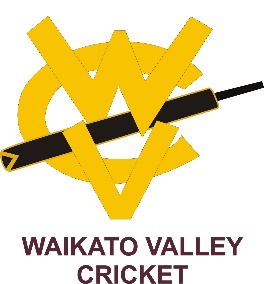 Waikato Valley Men’s A Representative CoachResponsible to: Waikato Valley Cricket Association Board Report to: Waikato Valley Cricket Development Manager
Season Preparation: The team coach will arrange pre season practice sessions The team coach will arrange pre match practice sessions The team coach will organise and attend all season coaching sessionsThe team coach will organise and attend all match days  Season Responsibilities: Read and understand the various competition rules and regulations Organise team meetings to develop the team’s playing policy Be responsible for on field discipline, warm up sessions and team tactics Assist the team manager to maintain discipline off field Act as a role model, e.g. appropriate dress, language and demeanour Develop an environment where players enjoy their cricket Assist selectors when required regarding team selections Post Season: Provide a written report to Cricket Development ManagerMeet with WVCA and selectors for end of season debrief Obligations The employee shall: Comply with WVCA Cricket’s Coaches Code of Conduct Comply with all reasonable and lawful instructions provided to them by the employer Perform their duties with all reasonable skill and diligence Give permission for a police check to be obtained should one be required Deal with the WVCA Staff in good faith and all respects of the employment relationshipComply with all policies and procedures implemented by the employer. Candidates should email a CV and covering letter to office@wvca.co.nz Applications close  27th May 2019. 